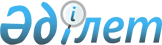 Жарма ауданы Әуезов кентінің көшелерін қайта атау туралыШығыс Қазақстан облысы Жарма ауданы Әуезов кенті әкімінің 2021 жылғы 18 наурыздағы № 2 шешімі. Шығыс Қазақстан облысының Әділет департаментінде 2021 жылғы 19 наурызда № 8460 болып тіркелді
      ЗҚАИ-ның ескертпесі.
      Құжаттың мәтінінде түпнұсқаның пунктуациясы мен орфографиясы сақталған.


      Қазақстан Республикасының 1993 жылғы 8 желтоқсандағы "Қазақстан Республикасының әкімшілік-аумақтық құрылысы туралы" Заңының 14 бабының 4) тармақшасына, Қазақстан Республикасының 2001 жылғы 23 қаңтардағы "Қазақстан Республикасындағы жергілікті мемлекеттік басқару және өзін-өзі басқару туралы" Заңының 35 бабының 2 тармағына  сәйкес, Әуезов кенті тұрғындарының пікірін ескере отырып, 2020 жылғы 28 желтоқсандағы облыстық ономастика комиссиясының қорытындысы негізінде, Жарма ауданы Әуезов кентінің әкімі ШЕШІМ ҚАБЫЛДАДЫ:
      1. Жарма ауданы Әуезов кентіндегі келесі көшелері:
      "Геологическая" көшесін–"Таукент" көшесі;
      "Горная" көшесін – "Кеншілер" көшесі;
      "Дружба" көшесін – "Достық" көшесі;
      "Коммунистическая" көшесін – "Жеңіс" көшесі;
      "Спортивная" көшесін – "Ардагер" көшесі;
      "Социалистическая" көшесін –"Жібек жолы" көшесі;
      "Фабричная" көшесін – "Алтынтау" көшесі;
      2. Жарма ауданы Әуезов кентінің Солнечное ауылындағы көшелері:
      "Буровая" көшесін – "Бірлік" көшесі;
      "Горная" көшесін – "Қазына" көшесі;
      "Школьная" көшесін – "Күншуақ" көшесі;
      "40 лет Казахстана" көшесін –"Азаттық" көшелері болып қайта аталсын.
      3. "Жарма ауданы Ауэзов кенті әкімінің аппараты" мемлекеттік мекемесі Қазақстан Республикасының заңнамалық актілерінде белгіленген тәртіпте:
      1) осы шешімнің аумақтық әділет органында мемлекеттік тіркелуін;
      2) осы шешімінің мемлекеттік тіркелген күнінен бастап күнтізбелік он күн ішінде оның көшірмесін Жарма ауданының аумағында таратылатын мерзімді баспа басылымдарында ресми жариялауға жолданылуын;
      3) ресми жарияланғаннан кейін осы шешімді Жарма ауданы әкімінің интернет-ресурсына орналастыруын қамтамасыз етсін.
      4. Осы шешімнің орындалуына бақылау жасауды өзіме қалдырамын.
      5. Осы шешім оның алғашқы ресми жарияланған күнінен кейін күнтізбелік он күн өткен соң қолданысқа енгізіледі.
					© 2012. Қазақстан Республикасы Әділет министрлігінің «Қазақстан Республикасының Заңнама және құқықтық ақпарат институты» ШЖҚ РМК
				
      Әкім 

Е. Сасенов
